The following guidelines will apply for referees at the [Tournament Name] in [Year]: 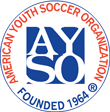 [Tournament Name]Referee PlanCommitment RequirementsQualified AYSO referees are requested to help cover tournament games.  These volunteer referees will receive individual thank you incentives in the form of gift cards.  The incentives will be based on the number of games, division, and position that is covered.  The [Tournament Name] Referee Information Form must be completed, approved by the Region Referee Administrator (and Area Referee Administrator in the case of referees for U-16/U-19 games), and returned with the Team Application.Remember: the quality of officiating is largely dependent upon the experience and abilities of the referees you provide.USSF referees will also be covering some of the games.Referees agree to cover their assigned games.  If unable to complete an assignment, they are responsible to find a replacement that is approved by the Tournament Referee Administrator.  Failure to complete an assignment and find an adequate replacement may lead to the forfeiture of all incentives.Qualification Requirements Each AYSO referee must be AYSO trained and certified, including Safe Haven & CDC Concussion. They must also be a currently registered AYSO volunteer.Each referee must be versed in the Laws of the Game, including current law changes and capable of applying the laws according to the spirit of the game.Coaches in this tournament are strongly discouraged from officiating so that scheduling of referees with the best experience and without conflicts can be accomplished. If an exception is warranted due to lack of other referee volunteers, this must be approved in advance by the [Tournament Name] Referee Administrator.Youth referees will only be assigned to games where they are qualified and at least 2 years older than the age group they are officiating.  Uniform RequirementAll referees must be in full Uniform as defined by AYSO and USSF, including the AYSO Badge, jersey, black shorts, black socks and preferably black shoes.The Gold uniform will be considered the primary color of referee uniform for this tournament. The referee crew will be expected to change to an alternate color in case of conflict with either of the teams’ uniforms. Pinnies will be available at Tournament Headquarters if needed.Referees not in uniform will not be permitted to referee games.Competency RequirementsCenter Referees will be assigned to games as follows:
U-10:	   Regional Badge or higher
U-12: 	   Intermediate Badge or higher
U-14:	   Intermediate Badge or higher, Advanced preferred
U-16/U-19:    Intermediate Badge or higher, Advanced preferred.Any exceptions must have the prior written approval of the [Tournament Name] Referee Administrator.Tournament RulesReferees will be expected to familiarize themselves with and uphold the tournament rules, AYSO guidelines and FIFA laws. Any failure of the referee to uphold these rules may be cause for dismissal from the tournament.Only the diagonal system of control will be used.Referees will be expected to note on the back of the game cards and to fill out misconduct reports immediately after the game in which a misconduct (caution and/or send-off) was issued to a player or coach, or if there were spectator interference problems, or any other action that merits a report.Referees will be expected to turn in all completed game cards and misconduct reports to the Referee Check-in tent immediately after each game.In the event of high temperatures, it will be the responsibility of the tournament director in consultation with the tournament’s Safety Director and Referee Administrator to make a decision each day based o n the expected high temperatures for the day as to whether water breaks will be taken at times other than at the quarter and halftime breaks (Typically 86 degrees and above constitute high temps) Once the above tournament personnel determine the temperatures have reached the 86 and above degree, the decision to utilize water breaks should be communicated to the referees as follows:Referees can at their discretion call for water breaks as necessary. The referee should tell each coach prior to the start of the game they might be doing this so as not take the coach by surprise. Coaches and players should be instructed that during water breaks, players cannot leave the field of play. Water breaks are not to be used as a substitution opportunity.Referee SchedulesReferee schedules will be made available on the tournament website within 1 week of the tournament.Each team will be expected to ensure that the referee schedule and check-in instructions have been provided to their referee crew.Referee Check-InAll referees will be expected to check in at the Referee Station upon their arrival at the tournament, to register.At check-in, each referee will be provided with a summarized set of tournament rules that they will be expected to administer.Referees are expected to check in at the Referee Station at least 30 minutes prior to their assigned game. Failure to appear on time may result in a replacement referees being assigned to the field. Once a replacement has been assigned, they will have priority and the original referee(s) must report to the Referee station for alternative assignment.Use of Local RefereesAdditional referees will be provided by the host region, including from the surrounding regions and Areas to ensure all games are covered by qualified referees.Referee MementosReferees will be provided with [list items given to referees] for each game that they officiate.Participating referees will receive a [list mementos] to thank them for their contribution.Address:Referee forms must be mailed with the Team Application to:
[Address]
[Address] [Address]